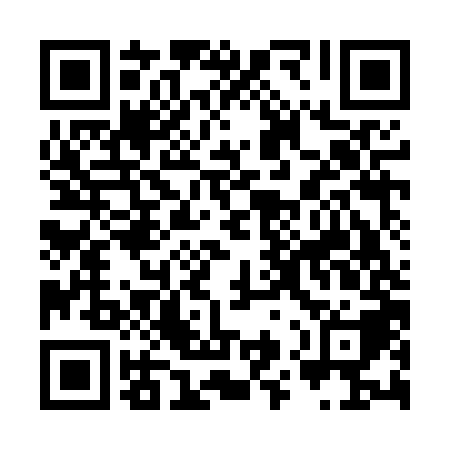 Ramadan times for Bodrovo, BulgariaMon 11 Mar 2024 - Wed 10 Apr 2024High Latitude Method: Angle Based RulePrayer Calculation Method: Muslim World LeagueAsar Calculation Method: HanafiPrayer times provided by https://www.salahtimes.comDateDayFajrSuhurSunriseDhuhrAsrIftarMaghribIsha11Mon5:045:046:3712:294:346:216:217:4812Tue5:025:026:3512:284:356:226:227:5013Wed5:015:016:3412:284:366:236:237:5114Thu4:594:596:3212:284:376:246:247:5215Fri4:574:576:3012:284:386:266:267:5316Sat4:554:556:2812:274:396:276:277:5517Sun4:534:536:2712:274:406:286:287:5618Mon4:524:526:2512:274:416:296:297:5719Tue4:504:506:2312:264:426:306:307:5820Wed4:484:486:2212:264:426:316:318:0021Thu4:464:466:2012:264:436:326:328:0122Fri4:444:446:1812:254:446:346:348:0223Sat4:424:426:1612:254:456:356:358:0324Sun4:404:406:1512:254:466:366:368:0525Mon4:384:386:1312:254:476:376:378:0626Tue4:364:366:1112:244:476:386:388:0727Wed4:354:356:1012:244:486:396:398:0928Thu4:334:336:0812:244:496:406:408:1029Fri4:314:316:0612:234:506:416:418:1130Sat4:294:296:0412:234:516:426:428:1231Sun5:275:277:031:235:517:447:449:141Mon5:255:257:011:225:527:457:459:152Tue5:235:236:591:225:537:467:469:173Wed5:215:216:581:225:547:477:479:184Thu5:195:196:561:225:547:487:489:195Fri5:175:176:541:215:557:497:499:216Sat5:155:156:531:215:567:507:509:227Sun5:135:136:511:215:577:517:519:238Mon5:115:116:491:205:577:527:529:259Tue5:095:096:481:205:587:547:549:2610Wed5:075:076:461:205:597:557:559:28